Team Meeting Minutes: #1

Date/Time: 	3 Jan 2018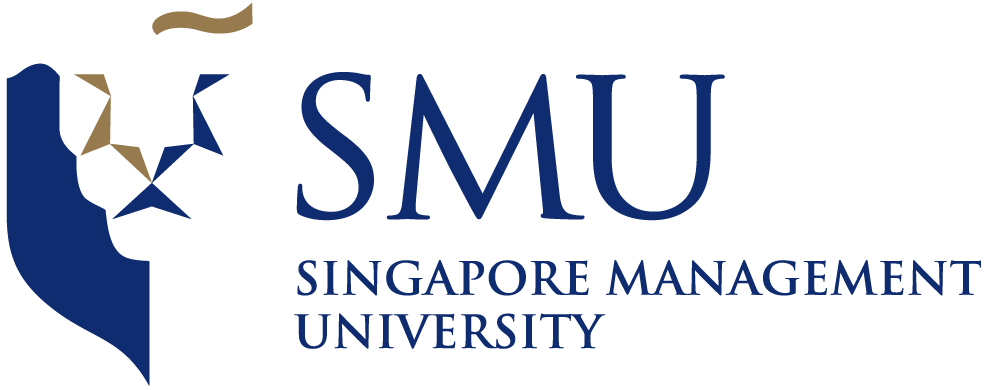 Time: 		20:00 pm to 21:00Venue: 	SkypeParticipants: 	Cheng Zheng Yang, Louis Reinaldo, Pauline LeeAgenda: Discussion of skill sets available (amongst us)Team direction – accounting for the different interests we have, which will eventually affect the sponsor companies that we will be looking forContacting sponsorsDiscussion of skill setsWe identified the skill sets that each of our members possess in order to select a project that we can complete to our best abilities.Team directionMarketing, as this has been an area in which Pauline and Louis are more familiar with and have experience. We have decided to go with e-commerce companies.Contacting sponsorsEach of us will contact at least 3 companies each by the end of the week.No.ActionAssignorFollow upEmailing of sponsor companiesZheng YangPaulineLouisEmailing 3 companies each by the end of the week